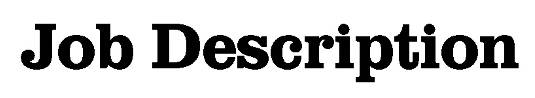 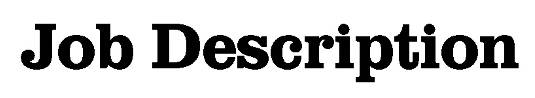 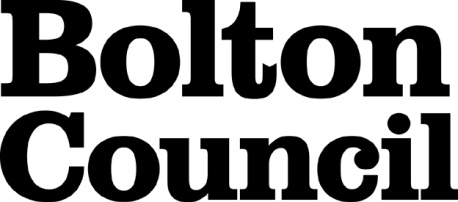 Main Duties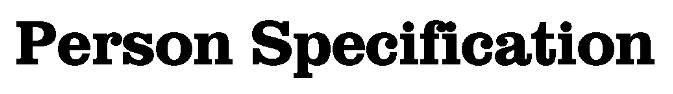 These core competencies are considered essential for all roles within Bolton Council. Please be prepared to be assessed on any of these during the interview process and, for the successful applicant, throughout the probationary period.Developing Self & OthersPromote a learning environment to embed a learning culture.  Support others to develop their skills and knowledge to fulfil their potential. Actively pursue your own development. Support and promote the principles of Investors in People. Civil ContingenciesBolton Council has a statutory duty under the Civil Contingencies Act to respond in the event of an emergency. If Bolton Council’s Emergency Management Plan is activated, you may be required to assist in maintaining key Council services and supporting the community.  This could require working outside of routine working hours and working from places other than your normal place of work.Equality & DiversityUphold the principles of fairness and the Equality Act in all undertakings as a Bolton Council employee, including providing a fair, accessible service irrespective of customer’s race, religion, gender, sexuality, disability or age.Customer CareThe ability to fully understand, assess and resolve the needs of all customers including those who present with complex situations, in a manner that respects dignity and expresses a caring & professional image.Health & SafetyTake responsibility for the health and safety of yourself and others who may be affected by your acts or omissions, and comply with all health and safety legislation, policy and safe working practice, including participating in training activities necessary to your post.Data Protection and ConfidentialityEnsure that any personal data or confidential data you hold is kept securely and is not disclosed, whether electronically, verbally or in writing, to any unauthorised third party. Follow Council policies and procedures on dealing with personal information and information assets, including The Code of Conduct, Data Protection, Acceptable Use and Information Security policies. Personal or confidential data should only be accessed or used for council purposes.Fluency DutyShould you be required, as a regular and intrinsic part of your role, to speak to members of the public in English, you must be able to converse at ease with customers and provide advice in accurate spoken English, as required by The Immigration Act 2016.Working HoursThe nature and demands of the role are not always predictable and there will be an expectation that work will be required outside of normal hours from time to time.SafeguardingThis Council is committed to safeguarding and promoting the welfare of children, young people and vulnerable adults and expects all staff and volunteers to share this commitment.  Should the role involve working with the above groups, you will be subject to an Enhanced Disclosure and Barred List check by the Disclosure & Barring Service.The values of an organisation are those key principles by which people are expected to work to day to day. They’re our culture and help define what is expected of each and every one of us.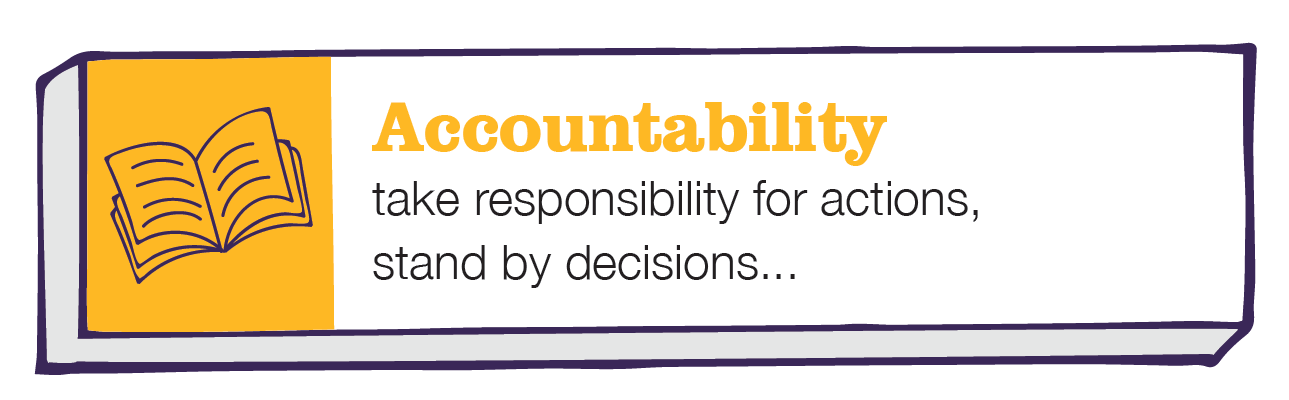 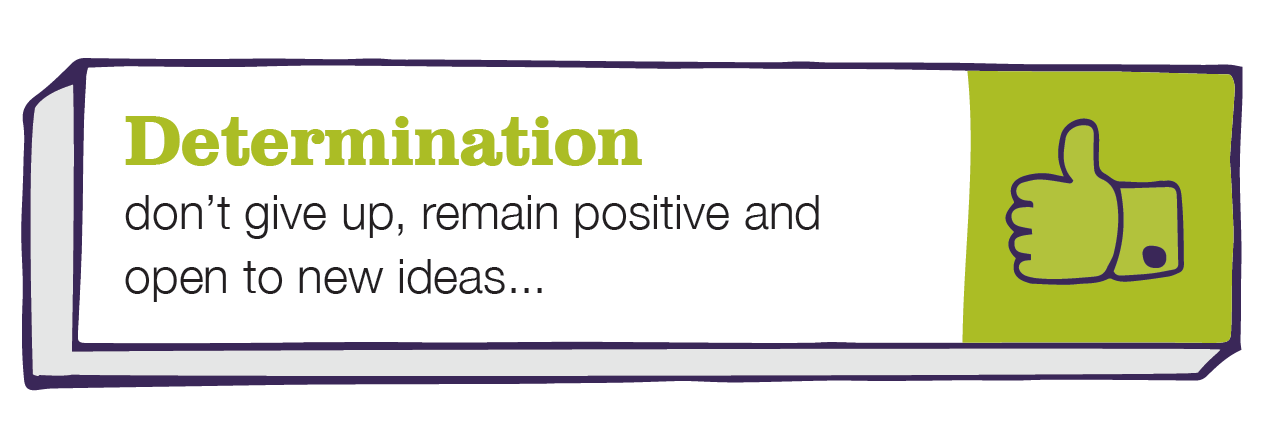 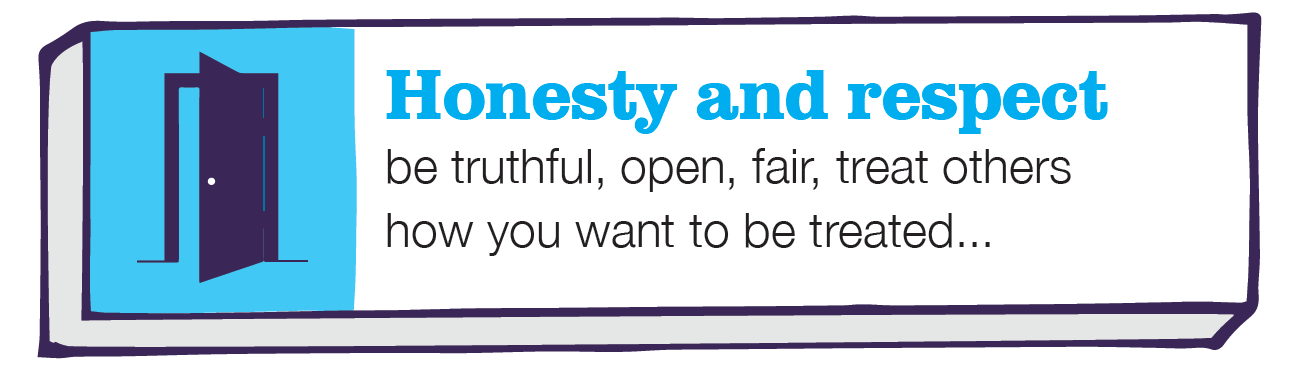 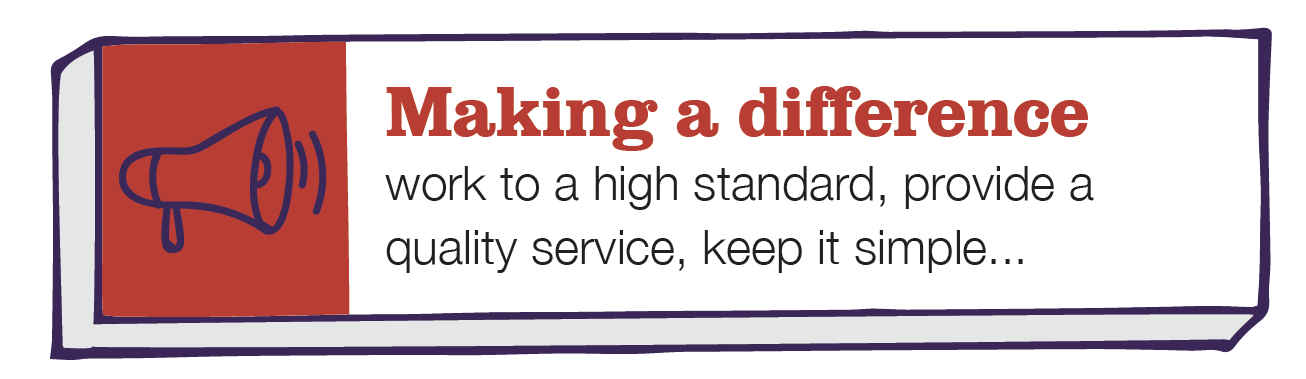 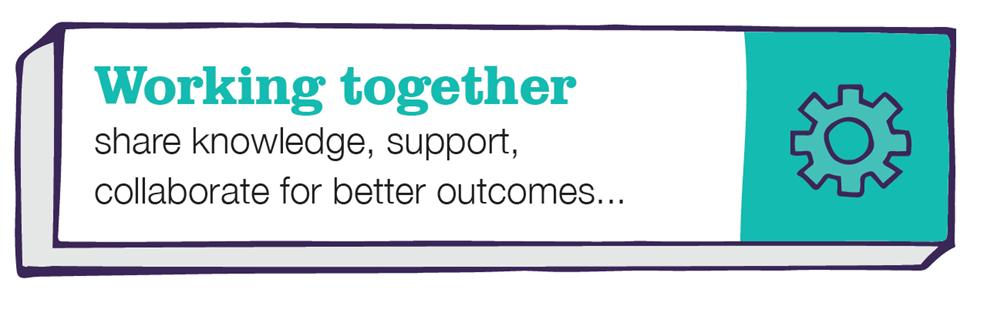 DepartmentChildren’s ServicesJob TitleDeputy Head of SEND GradeGrade K Primary Purpose of JobTo support the Head of SEND in the overall management and leadership of SEND across the Local Area. To lead on project work and SEND multiagency workstreams aligned with the SEND Strategy.To lead the interface with managers / HOS in Health and Children’s/Adult’s Social Care, acting as the management link across the local area and promoting the multi-agency approach to SENDTo be responsible for the multi-agency Quality Assurance of Education, Health and Care Plans, holding partners to account and driving improvement. To be responsible for the line management and supervision of the administrators in the SEND Assessment Service.To be take a lead on Post 16 SEND provision and ensuring a smooth transition into adulthood for those with an EHCP.To support in the strategic implementation of the Belonging in Bolton Inclusion Strategy across the local area.To deputise for the Head of SEND as appropriate at strategic meetings.Reporting ToHead of SENDDirect Staffing ReportsAdministration staff1To play a lead role in improving outcomes for and raising the achievement of children and young people with SEND, deputising for the Head of SEND as appropriate at strategic meetings.2 To lead on key pieces of multi-agency project work, aligned to the SEND Strategy across the local area.3To support schools/settings, education, health and social care staff to maintain high aspirations for children and young people with SEND. 4To act as a key management conduit across Education, Health and Social Care, leading the interface between managers and Heads of Service in order to ensure effective multi-agency working across the local area.4Work on a multi-agency basis to ensure that the needs of children and young people with SEND are met and that good attainment, positive behaviour and good attendance are promoted, and exclusions reduced.5To lead and manage the education and multi-agency EHCP Quality Assurance process and provide reports to strategic meetings such as the SEND Steering Group and Schools SEN Panel.6To take the lead on post 16 SEN, including ensuring sufficiency of local provision and leading on a multi-agency approach to ensuring that young people with SEND make a successful transition to adulthood. 7To oversee the work of, supervise and line manage the SENDAS administration team. This will include ensuring that all work is GDPR compliant, and that systems and processes are effective and efficient. 8To work with colleagues and schools to promote inclusive practice in schools and to prevent the exclusion of children with SEND. To ensure complex issues are reported to the Head of SEND but take responsibility for finding appropriate solutions, liaising with relevant parties and following issues through to conclusion to ensure that the needs of children with SEND are met.   9To attend a range of multi-agency meetings as the SEND representative e.g. the Virtual School Executive, Bolton Safeguarding Children’s Board, PfA Forum etc.10To lead and manage the effective running of the primary SENCO clusters and act as the LA representative for the secondary SENCO Hub.11To undertake any other duties as required by the Head of Service that are commensurate with the grade of the post. Date Job Description prepared/updated: 03/02/2022Job Description prepared by:Sue CornwellDepartmentDepartmentDepartment of People (Children’s)Department of People (Children’s)Job TitleJob TitleDeputy Head of SENDDeputy Head of SENDStage OneStage OneDisabled candidates are guaranteed an interview if they meet the essential criteriaDisabled candidates are guaranteed an interview if they meet the essential criteriaThe Minimum Essential Requirements for the above Post are as Follows:The Minimum Essential Requirements for the above Post are as Follows:The Minimum Essential Requirements for the above Post are as Follows:Method of Assessment1.Skills and KnowledgeSkills and KnowledgeSkills and Knowledge1. A clear understanding of leadership strategies, offering effective and appropriate challenge to ensure the inclusion of children and young people with SEND.A clear understanding of leadership strategies, offering effective and appropriate challenge to ensure the inclusion of children and young people with SEND.Interview2.A clear understanding of the local & national agenda for the delivery of high-quality educational provision.A clear understanding of the local & national agenda for the delivery of high-quality educational provision.Interview3.A clear understanding of SEND legislation.A clear understanding of SEND legislation.Assessment / Interview 4.To be responsible for reading, writing reports and quality assuring EHCPs. The post holder will be able to communicate effectively with a range of service users and professionals, including elected members and head teachers.To be responsible for reading, writing reports and quality assuring EHCPs. The post holder will be able to communicate effectively with a range of service users and professionals, including elected members and head teachers.Application / Interview 5.  A sound understanding of the Education, Health and Care Needs Assessment processA sound understanding of the Education, Health and Care Needs Assessment processAssessment/Interview6.Experience of supervision and line managementExperience of supervision and line managementApplication/Interview7.Ability to analyse and evaluate quantitative and qualitative data and report findings clearly and succinctly.Ability to analyse and evaluate quantitative and qualitative data and report findings clearly and succinctly.Application / Interview / Assessment8.Well organised, self-motivated & show integrity and a high level of professionalism.Well organised, self-motivated & show integrity and a high level of professionalism.Application / Interview9.        A proven track record of both engaging with, and leading, multi-agency workingA proven track record of both engaging with, and leading, multi-agency workingInterview10.Confident user of IT as a work tool, including the ability to produce presentations and spreadsheets.Confident user of IT as a work tool, including the ability to produce presentations and spreadsheets.Assessment / Interview 11.Good interpersonal skills including the ability to work effectively / collaboratively with a range of people & agencies.Good interpersonal skills including the ability to work effectively / collaboratively with a range of people & agencies.Interview12.Competencies – Please note the council’s corporate competencies, which are considered to be essential for all roles, are in the attached CORE COMPETENCIES documentCompetencies – Please note the council’s corporate competencies, which are considered to be essential for all roles, are in the attached CORE COMPETENCIES documentInterview2.	Experience/Qualifications/Training etc2.	Experience/Qualifications/Training etc2.	Experience/Qualifications/Training etc1.Educated to at least degree standard Application / Proof of Qualification2.Experience of working in the area of SEND for at least 5 years.Application / Proof of Status3.Evidence of Continuing Professional Development (CPD).Application / Interview4.Management or leadership experience in a school or Local Authority.Application / Interview3.	Work Related Circumstances3.	Work Related Circumstances3.	Work Related Circumstances1.The nature and demands of the post-holder’s time are not always predictable and there will be an expectation that work will be required outside normal hours from time to time.Application / Interview2.This post has been designated an essential car user post. Applicants must hold a full, current and valid driving licence and a vehicle with a current valid MOT certificate. There must also be adequate vehicle insurance cover to comply with the council’s requirements, in line with the Travel Costs Reimbursement PolicyApplication FormInterview3. This post is subject to an enhanced disclosure from the Disclosure & Barring ServiceSatisfactory DBS DisclosureSTAGE TWOSTAGE TWOWill only be used in the event of a large number of applicants meeting the minimum essential requirementsWill only be used in the event of a large number of applicants meeting the minimum essential requirementsAdditional RequirementsAdditional RequirementsAdditional RequirementsMethod of Assessment1.	Skills and Knowledge1.	Skills and Knowledge1.	Skills and Knowledge1.	Skills and Knowledge1.Experience of working in a Local Authority context.Experience of working in a Local Authority context.Assessment / Interview2.	Experience/Qualifications/Training etc2.	Experience/Qualifications/Training etc2.	Experience/Qualifications/Training etc2.	Experience/Qualifications/Training etc1.Recognised SEND qualificationsRecognised SEND qualificationsInterview / Proof of qualification2.Experience of Post 16 SEND work Experience of Post 16 SEND work ApplicationDate Person Specification prepared/updated 03/02/2021Person Specification prepared by Sue Cornwell